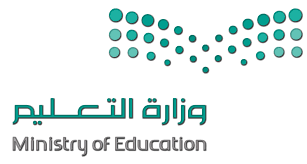 السؤال الأول :  ضع علامة √ أمام العبارات الصحية و X أمام العبارات الخاطئة: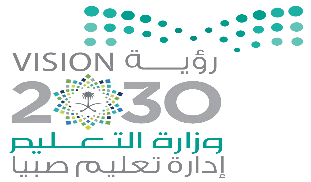 اختبار (منتصف الفصل) مادة المهارات الرقمية للصف الرابع الفصل الدراسي الثالث لعام 1445 هـ اسم الطالبة: .............................................................................                                             الدرجة الكلية                         درجةالسؤال الأول: ضعي علامة (  ) أمام العبارة الصحيحة وعلامة ( × ) أمام العبارة الخاطئة :   السؤال الثاني: اختاري الاجابة الصحيحة فيما يلي: السؤال الثالث: اكملي الفراغات في الصور التالية : (صف – عمود – خليه)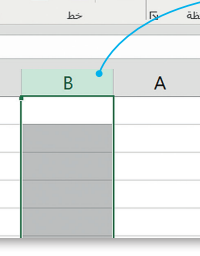 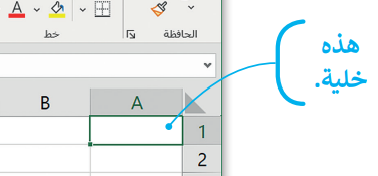 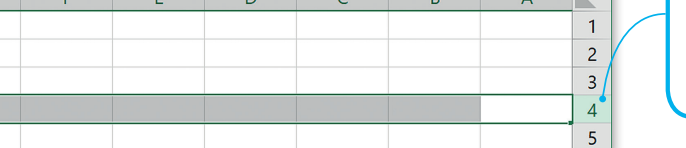 انتهت الأسئلة                                                  معلمة المادة / ظبيه آل سفراناختبار منتصف الفصل للمهارات الرقمية الصف الرابع الفصل الدراسي الثالث لعام       هـاسم الطالبة :……………………………..ـــــــــــــــــــــــــــــــــــــــــــــــــــــــــــــــــــــــــــــــــــــــــــــــــــــــــــــــــــــــــــــــــــــــــــــــــــالسؤال الأول: - أ-اختاري الاجابة الصحيحة فيما يلي: -ب- صلي كلا مما يلي بالرمز الدال عليه: -	مربـــع نــص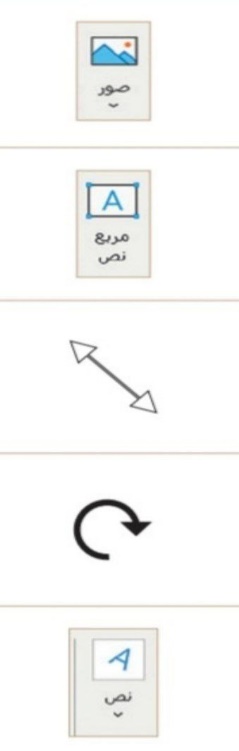 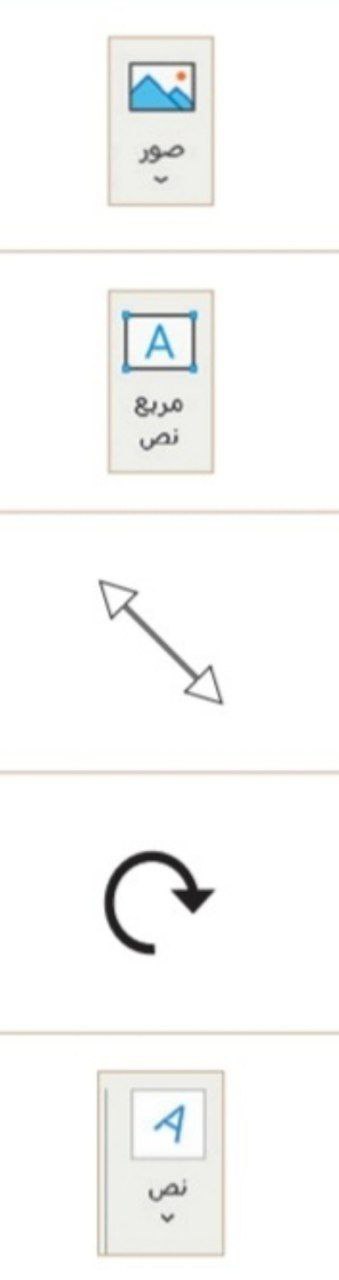                      صــــــورة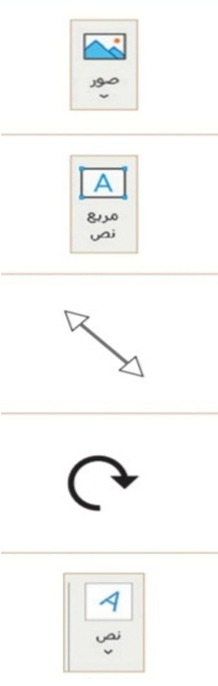                                                                                                                                                                                                                                                                                                                                                                  تـــدويــــر                  تغيـير الحـجــم	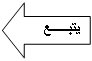 السؤال الثاني: - أ- أربطي المطلوب مما يلي بالقائمة المناسبة له:-( إدراج – حركات - تصميم )ـــــــــــــــــــــــــــــــــــــــــــــــــــــــــــــــــــــــــــــــــــــــــــــــــــــــــــــــــــــــــــــــــــــــــــــــــــب) ضعي علامة (  ) أمام العبارة الصحيحة وعلامة ( × ) أمام العبارة الخاطئة :1- لا يمكننا إعادة ترتيب شرائح العرض التقديمي                 (             )2- كلما زادت التفاصيل في العرض التقديمي كان ذلك أفضل لك  (             )                     3- اجعل عرضك قصيراَ وفي صلب الموضوع   (              )  4 – كل تأثير انتقالي له مدة افتراضية           (               ) 5 – يعتمد عدد الشرائح على الموضوع الذي تريد تقديمه       (            )  6 - من الجيد استخدام الكثير من الألوان في العرض التقديمي  (             )7 – يمكننا حفظ العرض التقديمي بالضغط على جديد       (            )انتهت الأسئلةمعلمة المادة / فاطمة صديقانتهت الأسئلةمعلمة المادة: أ- مشاعل محمد الشمراني1عند إنشاء عرضك التقديمي يعتمد عدد الشرائح على الموضوع الذي تريد تقديمه2البرنامج المستخدم في إنشاء العروض التقديمية هو مايكروسوفت باوربوينت3إذا كنت تستخدم شريحة فارغة بدون مربع نص فيمكنك إضافة مربع نص4يمكنك إضافة الصور في عرضك التقديمي من جهاز الحاسب أو موقع إلكتروني على الإنترنت5استخدم خطوطاً كبيرة وواضحة أثناء العرض التقديمي ليتمكن الجميع من قراءتها بوضوح6لجعل العرض التقديمي أكثر جاذبية للقارئ يمكنك إضافة بعض التأثيرات البصرية الرائعة7يتضمن العرض التقديمي الجيد أنواعاً مختلفة من الخطوط8كن مقدماً متفاعلاً حتى لا يمل جمهورك9اجعل عرضك قصيراً وفي صلب الموضوع10بعد إضافتك للصورة في الشريحة ، يمكنك نقلها أو تغيير حجمها أو تدويرها11تحتوي الشريحة الأخيرة من العرض التقديمي على عنوان العرض التقديمي12تأثير الانتقال لا يمكنك تطبيقه على جميع الشرائح في وقت واحد13يمكنك إعادة ترتيب شرائح العرض التقديمي باستثناء الشريحة الأولى14لا يمكنك تعيين مدة معينة لتأثيرات الانتقالات على الشرائح15من الجيد وضع الكثير من التفاصيل على كل شريحة16إذا كنت تريد تشغيل العرض التقديمي فاضغط على زر  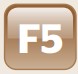 17للانتقال للشريحة التالية اضغط زر 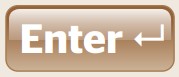 18إذا كنت ترغب في إيقاف عرض تقديمي اضغط على زر 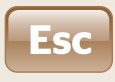 19يجب أن يحتوي العرض التقديمي الجيد على شرائح موجزة20يستخدم WordArt لجعل النص أكثر جاذبيهيمكنك إضافة الصور في عرضك التقديمي من جهاز الحاسب أو من موقع إلكتروني على الإنترنت.لا يمكنك إضافة تأثيرات الانتقال إلى شرائح عرضك التقديمي.3- يمكنك نقل، أو تغيير حجم، أو تدوير الصورة في أي مكان في الشريحة.4- يمكنك إضافة تأثيرات الحركة إلى النصوص والصور في عرضك التقديمي.5-لا يمكنك إدراج مقطع فيديو في العرض التقديمي الخاص بك.6- من الجيد استخدام الكثير من الألوان في العرض التقديمي.7- اجعل عرضك قصير وفي صلب الموضوع.8- استخدم أكبر عدد ممكن من الصور في العرض التقديمي.9- يمكنك الانتقال من خلية إلى أخرى باستخدام أزرار الأسهم على لوحة المفاتيح.10- لكل خلية عنوان فريد لا يتكرر1إذا كان لديك فكرة وتريد تقديمها إلى زملائك في الصف وتريد شرح أفكارك وإظهارها على شكل مقاطع فيديو وصور وأصوات؛ فإن الخيار الأمثل هوإذا كان لديك فكرة وتريد تقديمها إلى زملائك في الصف وتريد شرح أفكارك وإظهارها على شكل مقاطع فيديو وصور وأصوات؛ فإن الخيار الأمثل هوإذا كان لديك فكرة وتريد تقديمها إلى زملائك في الصف وتريد شرح أفكارك وإظهارها على شكل مقاطع فيديو وصور وأصوات؛ فإن الخيار الأمثل هوإذا كان لديك فكرة وتريد تقديمها إلى زملائك في الصف وتريد شرح أفكارك وإظهارها على شكل مقاطع فيديو وصور وأصوات؛ فإن الخيار الأمثل هو1( أ )  العروض التقديمية( ب )مستند نصي( ج ) مقال                2برنامج يعطيك كل ما تحتاجه لإنشاء عرض تقديميبرنامج يعطيك كل ما تحتاجه لإنشاء عرض تقديميبرنامج يعطيك كل ما تحتاجه لإنشاء عرض تقديميبرنامج يعطيك كل ما تحتاجه لإنشاء عرض تقديمي2( أ ) الوورد ( ب ) الباوربوينت                               ( ج ) الاكسل3يتكون عرض باوربوينت التقديمي من يتكون عرض باوربوينت التقديمي من يتكون عرض باوربوينت التقديمي من يتكون عرض باوربوينت التقديمي من 3( أ ) روابط( ب ) جداول( ج ) شرائح4قد يحتوي العرض التقديمي علىقد يحتوي العرض التقديمي علىقد يحتوي العرض التقديمي علىقد يحتوي العرض التقديمي على4( أ ) صور ونصوص ومقاطع فيديو( ب ) نصوص فقط( ج ) صور فقط5لجعل النص أكثر جاذبية استخدم ..................في نصك.لجعل النص أكثر جاذبية استخدم ..................في نصك.لجعل النص أكثر جاذبية استخدم ..................في نصك.لجعل النص أكثر جاذبية استخدم ..................في نصك.5( أ ) مقاطع الفيديو ( ب ) WordArt( ج ) الصور 6كل عمود في جدول البيانات يحتوي على ________________ في الأعلىكل عمود في جدول البيانات يحتوي على ________________ في الأعلىكل عمود في جدول البيانات يحتوي على ________________ في الأعلى6( أ ) رقم ( ب ) رمز( ج ) حرف 7عدد الشرائح يعتمد على..............  الذي تريد تقديمه.عدد الشرائح يعتمد على..............  الذي تريد تقديمه.عدد الشرائح يعتمد على..............  الذي تريد تقديمه.7( أ ) الموضوع( ب ) الشكل ( ج ) الصور8اذا كنت تريد تشغيل عرض تقديمي فاضغط علىاذا كنت تريد تشغيل عرض تقديمي فاضغط علىاذا كنت تريد تشغيل عرض تقديمي فاضغط على8( أ ) F4( ب ) F5( ج )F79لإضافة شريحة جديدة نقوم بالضغط علىلإضافة شريحة جديدة نقوم بالضغط علىلإضافة شريحة جديدة نقوم بالضغط على9( أ ) تصميم( ب ) انتقالات ( ج ) شريحة جديدة61برنامج نستخدمه لتصميم وإنشاء العروض التقديميةبرنامج نستخدمه لتصميم وإنشاء العروض التقديميةبرنامج نستخدمه لتصميم وإنشاء العروض التقديميةبرنامج نستخدمه لتصميم وإنشاء العروض التقديمية1( أ )  مايكروسوفت وورد                        ( ب ) مايكروسوفت أكسل                        ( ج ) مايكروسوفت بوربوينت                            2 لإضافة شريحة جديدة أقوم بالضغط على  لإضافة شريحة جديدة أقوم بالضغط على  لإضافة شريحة جديدة أقوم بالضغط على  لإضافة شريحة جديدة أقوم بالضغط على 2( أ ) انتقالات                              ( ب ) شريحة جديدة                               ( ج ) ملف       3من العناصر التي يمكننا اضافتها لشريحة البوربوينت  من العناصر التي يمكننا اضافتها لشريحة البوربوينت  من العناصر التي يمكننا اضافتها لشريحة البوربوينت  من العناصر التي يمكننا اضافتها لشريحة البوربوينت  3( أ ) نصوص فقط                           ( ب ) نصوص وصور فقط( ج ) نصوص وصور ومقاطع فيديو                    4يمكننا ادراج الصور في العرض التقديمي من يمكننا ادراج الصور في العرض التقديمي من يمكننا ادراج الصور في العرض التقديمي من يمكننا ادراج الصور في العرض التقديمي من 4( أ ) الجهاز فقط( ب ) الانترنت فقط                          ( ج ) الجهاز أو الانترنت                             5لتشغيل العرض التقديمي من لوحة المفاتيح نضغط على زر لتشغيل العرض التقديمي من لوحة المفاتيح نضغط على زر لتشغيل العرض التقديمي من لوحة المفاتيح نضغط على زر لتشغيل العرض التقديمي من لوحة المفاتيح نضغط على زر 5( أ )  F5( ب ) ctrl( ج )  Tab6الهدف من ادراج الصور في العرض التقديمي هوالهدف من ادراج الصور في العرض التقديمي هوالهدف من ادراج الصور في العرض التقديمي هوالهدف من ادراج الصور في العرض التقديمي هو6( أ ) زيادة حجم الشربحة                           ( ب ) الحصول على عرض مميز                          ( ج ) نقص حجم الملف                           43المطلوبالقائمةإضافة تأثيرات للنصوص والصور من قائمةإضافة الصور والفيديوهات من قائمةتغيير نسق الشريحة من خلال قائمة7المملكة العربية السعوديةوزارة التعليمإدارة التعليم بـ..............مدرسة................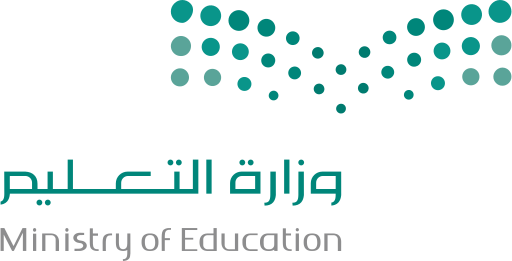 المادة: المهارات الرقميةالصف: رابع ابتدائيالفصل الدراسي الثالثاختبار أعمال السنةالمادة: المهارات الرقميةالصف: رابع ابتدائيالفصل الدراسي الثالثاختبار أعمال السنةاسم الطالبة: .....................................................   الفصل: .................اسم الطالبة: .....................................................   الفصل: .................المجموع:اسم الطالبة: .....................................................   الفصل: .................اسم الطالبة: .....................................................   الفصل: .................المجموع:٢٠السؤال الأول: اختاري الإجابة الصحيحة فيما يلي:السؤال الأول: اختاري الإجابة الصحيحة فيما يلي:السؤال الأول: اختاري الإجابة الصحيحة فيما يلي:السؤال الأول: اختاري الإجابة الصحيحة فيما يلي:السؤال الأول: اختاري الإجابة الصحيحة فيما يلي:السؤال الأول: اختاري الإجابة الصحيحة فيما يلي:السؤال الأول: اختاري الإجابة الصحيحة فيما يلي:السؤال الأول: اختاري الإجابة الصحيحة فيما يلي:يمكن التنقل بين الشرائح أثناء عرض في باوربوينت باستخدام:يمكن التنقل بين الشرائح أثناء عرض في باوربوينت باستخدام:يمكن التنقل بين الشرائح أثناء عرض في باوربوينت باستخدام:يمكن التنقل بين الشرائح أثناء عرض في باوربوينت باستخدام:يمكن التنقل بين الشرائح أثناء عرض في باوربوينت باستخدام:يمكن التنقل بين الشرائح أثناء عرض في باوربوينت باستخدام:يمكن التنقل بين الشرائح أثناء عرض في باوربوينت باستخدام:يمكن التنقل بين الشرائح أثناء عرض في باوربوينت باستخدام:أبنقر زر الماوس الأيمنبباستخدام الأسهم على لوحة المفاتيحجبالنقر بالزر الأيمن ثم اختيار "الشريحة التاليةدجميع ما سبق.يمكن الوصول إلى خيار تحديد مدة الانتقال في باوربوينت من خلال:يمكن الوصول إلى خيار تحديد مدة الانتقال في باوربوينت من خلال:يمكن الوصول إلى خيار تحديد مدة الانتقال في باوربوينت من خلال:يمكن الوصول إلى خيار تحديد مدة الانتقال في باوربوينت من خلال:يمكن الوصول إلى خيار تحديد مدة الانتقال في باوربوينت من خلال:يمكن الوصول إلى خيار تحديد مدة الانتقال في باوربوينت من خلال:يمكن الوصول إلى خيار تحديد مدة الانتقال في باوربوينت من خلال:يمكن الوصول إلى خيار تحديد مدة الانتقال في باوربوينت من خلال:أالتبويب الانتقالات بعد النقر على الصورة المصغرة للشريحةبالتبويب تصميمجقائمة ملفدعلامة التبويب عرضمن النصائح لتقديم عرض رائع  في باوربوينت:من النصائح لتقديم عرض رائع  في باوربوينت:من النصائح لتقديم عرض رائع  في باوربوينت:من النصائح لتقديم عرض رائع  في باوربوينت:من النصائح لتقديم عرض رائع  في باوربوينت:من النصائح لتقديم عرض رائع  في باوربوينت:من النصائح لتقديم عرض رائع  في باوربوينت:من النصائح لتقديم عرض رائع  في باوربوينت:أتجنب استخدام أنواع مختلفة من الخطوط لتفادي الارتباك لدى القارئباعتمد على استخدام خط كبير وواضح لضمان قراءة ميسرة للجميعجقلل من استخدام الألوان لتحقيق توازن في العرضدجميع ما سبق٤. يمكنك تدوير صورة في باوربوينت بـ:٤. يمكنك تدوير صورة في باوربوينت بـ:٤. يمكنك تدوير صورة في باوربوينت بـ:٤. يمكنك تدوير صورة في باوربوينت بـ:٤. يمكنك تدوير صورة في باوربوينت بـ:٤. يمكنك تدوير صورة في باوربوينت بـ:٤. يمكنك تدوير صورة في باوربوينت بـ:٤. يمكنك تدوير صورة في باوربوينت بـ:أبالنقر على الصورة فقطببالنقر على مقبض التدوير، والذي يتمثل في دائرة توجد في الجزء العلوي من الصورةجبالسحب بالقدر الذي تريد تحريك الصورةدبالسحب والإفلات٥. يمكن تغيير ترتيب الشرائح في باوربوينت: ٥. يمكن تغيير ترتيب الشرائح في باوربوينت: ٥. يمكن تغيير ترتيب الشرائح في باوربوينت: ٥. يمكن تغيير ترتيب الشرائح في باوربوينت: ٥. يمكن تغيير ترتيب الشرائح في باوربوينت: ٥. يمكن تغيير ترتيب الشرائح في باوربوينت: ٥. يمكن تغيير ترتيب الشرائح في باوربوينت: ٥. يمكن تغيير ترتيب الشرائح في باوربوينت: أبالنقر على زر تشغيل في شريحة العرضببالتحديد ثم السحب لتحريك الشريحة المصغرةجبسحب أحد زوايا مربع الشرائح للتحكم فيهادبالنقر على الشريحة فقط٦. لجعل الصور بارزة في عرضك التقديمي يمكن تطبيق:٦. لجعل الصور بارزة في عرضك التقديمي يمكن تطبيق:٦. لجعل الصور بارزة في عرضك التقديمي يمكن تطبيق:٦. لجعل الصور بارزة في عرضك التقديمي يمكن تطبيق:٦. لجعل الصور بارزة في عرضك التقديمي يمكن تطبيق:٦. لجعل الصور بارزة في عرضك التقديمي يمكن تطبيق:٦. لجعل الصور بارزة في عرضك التقديمي يمكن تطبيق:٦. لجعل الصور بارزة في عرضك التقديمي يمكن تطبيق:أضبط الصور بنمط الصورةجترتيب الصوردحجم الصورة٧. تأثيرات الحركة التي تحدث ( أثناء عرض الشرائح ) عندما تنتقل من شريحة إلى أخرى تسمى٧. تأثيرات الحركة التي تحدث ( أثناء عرض الشرائح ) عندما تنتقل من شريحة إلى أخرى تسمى٧. تأثيرات الحركة التي تحدث ( أثناء عرض الشرائح ) عندما تنتقل من شريحة إلى أخرى تسمى٧. تأثيرات الحركة التي تحدث ( أثناء عرض الشرائح ) عندما تنتقل من شريحة إلى أخرى تسمى٧. تأثيرات الحركة التي تحدث ( أثناء عرض الشرائح ) عندما تنتقل من شريحة إلى أخرى تسمى٧. تأثيرات الحركة التي تحدث ( أثناء عرض الشرائح ) عندما تنتقل من شريحة إلى أخرى تسمى٧. تأثيرات الحركة التي تحدث ( أثناء عرض الشرائح ) عندما تنتقل من شريحة إلى أخرى تسمى٧. تأثيرات الحركة التي تحدث ( أثناء عرض الشرائح ) عندما تنتقل من شريحة إلى أخرى تسمىأتصميم بانتقالاتجحركاتدمراجعة٨. للانتقال إلى الشريحة التالية نضغط عل٨. للانتقال إلى الشريحة التالية نضغط عل٨. للانتقال إلى الشريحة التالية نضغط عل٨. للانتقال إلى الشريحة التالية نضغط عل٨. للانتقال إلى الشريحة التالية نضغط عل٨. للانتقال إلى الشريحة التالية نضغط عل٨. للانتقال إلى الشريحة التالية نضغط عل٨. للانتقال إلى الشريحة التالية نضغط علأAltبCtrlجEscدEnter٩. لبدء عرض تقديمي من البداية في عرض الشرائح ، بعد فتح الملف اضغط على:٩. لبدء عرض تقديمي من البداية في عرض الشرائح ، بعد فتح الملف اضغط على:٩. لبدء عرض تقديمي من البداية في عرض الشرائح ، بعد فتح الملف اضغط على:٩. لبدء عرض تقديمي من البداية في عرض الشرائح ، بعد فتح الملف اضغط على:٩. لبدء عرض تقديمي من البداية في عرض الشرائح ، بعد فتح الملف اضغط على:٩. لبدء عرض تقديمي من البداية في عرض الشرائح ، بعد فتح الملف اضغط على:٩. لبدء عرض تقديمي من البداية في عرض الشرائح ، بعد فتح الملف اضغط على:٩. لبدء عرض تقديمي من البداية في عرض الشرائح ، بعد فتح الملف اضغط على:أF3بF4جF5دF6١٠. تتيح التأثيرات والانتقالات المتوفرة في برنامج بوربوينت:١٠. تتيح التأثيرات والانتقالات المتوفرة في برنامج بوربوينت:١٠. تتيح التأثيرات والانتقالات المتوفرة في برنامج بوربوينت:١٠. تتيح التأثيرات والانتقالات المتوفرة في برنامج بوربوينت:١٠. تتيح التأثيرات والانتقالات المتوفرة في برنامج بوربوينت:١٠. تتيح التأثيرات والانتقالات المتوفرة في برنامج بوربوينت:١٠. تتيح التأثيرات والانتقالات المتوفرة في برنامج بوربوينت:١٠. تتيح التأثيرات والانتقالات المتوفرة في برنامج بوربوينت:أإظهار العناصر أو إخفائهباستدارة الشريحةجتغيير لونهادجميع ما سبق١١. ملف رقمي يشبه ورقة العمل المسطرة يحتوي على الكثير من الصناديق الصغيرة التي تحتوي على البيانات:١١. ملف رقمي يشبه ورقة العمل المسطرة يحتوي على الكثير من الصناديق الصغيرة التي تحتوي على البيانات:١١. ملف رقمي يشبه ورقة العمل المسطرة يحتوي على الكثير من الصناديق الصغيرة التي تحتوي على البيانات:١١. ملف رقمي يشبه ورقة العمل المسطرة يحتوي على الكثير من الصناديق الصغيرة التي تحتوي على البيانات:١١. ملف رقمي يشبه ورقة العمل المسطرة يحتوي على الكثير من الصناديق الصغيرة التي تحتوي على البيانات:١١. ملف رقمي يشبه ورقة العمل المسطرة يحتوي على الكثير من الصناديق الصغيرة التي تحتوي على البيانات:١١. ملف رقمي يشبه ورقة العمل المسطرة يحتوي على الكثير من الصناديق الصغيرة التي تحتوي على البيانات:١١. ملف رقمي يشبه ورقة العمل المسطرة يحتوي على الكثير من الصناديق الصغيرة التي تحتوي على البيانات:أجدول البيانات	بالعرض التقديميجالمستند النصيدالصور والفيديو١٢. ي مايكروسوفت إكسل يتم تسمية الصفوف بـ١٢. ي مايكروسوفت إكسل يتم تسمية الصفوف بـ١٢. ي مايكروسوفت إكسل يتم تسمية الصفوف بـ١٢. ي مايكروسوفت إكسل يتم تسمية الصفوف بـ١٢. ي مايكروسوفت إكسل يتم تسمية الصفوف بـ١٢. ي مايكروسوفت إكسل يتم تسمية الصفوف بـ١٢. ي مايكروسوفت إكسل يتم تسمية الصفوف بـ١٢. ي مايكروسوفت إكسل يتم تسمية الصفوف بـأالحروفبالأرقامجالرموزدالأشكال١٣. أي من العناوين التالية هو عنوان صحيح للخلية في إكسل:١٣. أي من العناوين التالية هو عنوان صحيح للخلية في إكسل:١٣. أي من العناوين التالية هو عنوان صحيح للخلية في إكسل:١٣. أي من العناوين التالية هو عنوان صحيح للخلية في إكسل:١٣. أي من العناوين التالية هو عنوان صحيح للخلية في إكسل:١٣. أي من العناوين التالية هو عنوان صحيح للخلية في إكسل:١٣. أي من العناوين التالية هو عنوان صحيح للخلية في إكسل:١٣. أي من العناوين التالية هو عنوان صحيح للخلية في إكسل:أ3FبF4جR$د@S١٤. بالضغط على مفتاح Enter يمكن الانتقال للخلية التي في١٤. بالضغط على مفتاح Enter يمكن الانتقال للخلية التي في١٤. بالضغط على مفتاح Enter يمكن الانتقال للخلية التي في١٤. بالضغط على مفتاح Enter يمكن الانتقال للخلية التي في١٤. بالضغط على مفتاح Enter يمكن الانتقال للخلية التي في١٤. بالضغط على مفتاح Enter يمكن الانتقال للخلية التي في١٤. بالضغط على مفتاح Enter يمكن الانتقال للخلية التي في١٤. بالضغط على مفتاح Enter يمكن الانتقال للخلية التي فيأاليمينباليسارجالأعلىدالأسفل١٥. لجمع الأرقام في إكسل نستخدم علامة:١٥. لجمع الأرقام في إكسل نستخدم علامة:١٥. لجمع الأرقام في إكسل نستخدم علامة:١٥. لجمع الأرقام في إكسل نستخدم علامة:١٥. لجمع الأرقام في إكسل نستخدم علامة:١٥. لجمع الأرقام في إكسل نستخدم علامة:١٥. لجمع الأرقام في إكسل نستخدم علامة:١٥. لجمع الأرقام في إكسل نستخدم علامة:أ+ب–ج*د/1٦. الهدف الرئيسي للخلية في جدول البيانات في إكسل:1٦. الهدف الرئيسي للخلية في جدول البيانات في إكسل:1٦. الهدف الرئيسي للخلية في جدول البيانات في إكسل:1٦. الهدف الرئيسي للخلية في جدول البيانات في إكسل:1٦. الهدف الرئيسي للخلية في جدول البيانات في إكسل:1٦. الهدف الرئيسي للخلية في جدول البيانات في إكسل:1٦. الهدف الرئيسي للخلية في جدول البيانات في إكسل:1٦. الهدف الرئيسي للخلية في جدول البيانات في إكسل:أعرض الصور والرسوم البيانية بتخزين الملفات والمستنداتجتخزين وعرض قيمة رقميةدالقيام بعمليات تحرير النصوص فقط١٧. الخطوة الصحيحة لإدراج صف جديد في الجدول في إكسل:١٧. الخطوة الصحيحة لإدراج صف جديد في الجدول في إكسل:١٧. الخطوة الصحيحة لإدراج صف جديد في الجدول في إكسل:١٧. الخطوة الصحيحة لإدراج صف جديد في الجدول في إكسل:١٧. الخطوة الصحيحة لإدراج صف جديد في الجدول في إكسل:١٧. الخطوة الصحيحة لإدراج صف جديد في الجدول في إكسل:١٧. الخطوة الصحيحة لإدراج صف جديد في الجدول في إكسل:١٧. الخطوة الصحيحة لإدراج صف جديد في الجدول في إكسل:أالنقر بزر الماوس الأيمن واختيار إدراج صفبالضغط على Enter في الصف الأخيرجالنقر على زر إدراج صف من شريط الأدواتدجميع ما سبق١٨. يمكن رؤية عنوان الخلية النشطة في إكسل باللغة العربية:١٨. يمكن رؤية عنوان الخلية النشطة في إكسل باللغة العربية:١٨. يمكن رؤية عنوان الخلية النشطة في إكسل باللغة العربية:١٨. يمكن رؤية عنوان الخلية النشطة في إكسل باللغة العربية:١٨. يمكن رؤية عنوان الخلية النشطة في إكسل باللغة العربية:١٨. يمكن رؤية عنوان الخلية النشطة في إكسل باللغة العربية:١٨. يمكن رؤية عنوان الخلية النشطة في إكسل باللغة العربية:١٨. يمكن رؤية عنوان الخلية النشطة في إكسل باللغة العربية:أالزاوية العلوية اليمنى من جدول البياناتبالزاوية العلوية اليسرى من جدول البيانات جالزاوية السفلية اليمنى من جدول البياناتدالزاوية السفلية اليسرى من جدول البيانات١٩. كيف يمكن للمستخدم تغيير اتجاه ورقة العمل في إكسل:١٩. كيف يمكن للمستخدم تغيير اتجاه ورقة العمل في إكسل:١٩. كيف يمكن للمستخدم تغيير اتجاه ورقة العمل في إكسل:١٩. كيف يمكن للمستخدم تغيير اتجاه ورقة العمل في إكسل:١٩. كيف يمكن للمستخدم تغيير اتجاه ورقة العمل في إكسل:١٩. كيف يمكن للمستخدم تغيير اتجاه ورقة العمل في إكسل:١٩. كيف يمكن للمستخدم تغيير اتجاه ورقة العمل في إكسل:١٩. كيف يمكن للمستخدم تغيير اتجاه ورقة العمل في إكسل:أانقر على إدراج واختر تغيير اتجاه الورقةبانقر على ملف واختر إعداد الصفحة ثم تغيير الاتجاه.جانقر على ملف واختر إعداد الصفحة ثم تنسيق الاتجاه.دانقر على تخطيط الصفحة، ثم اختر خيارات الورقة ثم ورقة من اليمين إلى اليسار٢٠. يمكن تنسيق البيانات في الجدول في برنامج إكسل:٢٠. يمكن تنسيق البيانات في الجدول في برنامج إكسل:٢٠. يمكن تنسيق البيانات في الجدول في برنامج إكسل:٢٠. يمكن تنسيق البيانات في الجدول في برنامج إكسل:٢٠. يمكن تنسيق البيانات في الجدول في برنامج إكسل:٢٠. يمكن تنسيق البيانات في الجدول في برنامج إكسل:٢٠. يمكن تنسيق البيانات في الجدول في برنامج إكسل:٢٠. يمكن تنسيق البيانات في الجدول في برنامج إكسل:أاختيار نوع الخط وحجم الخط من شريط المهامبتحديد نوع الخط ولون الخلفية ولون النص للخلايا المحددة من شريط الادواتجاستخدام أوامر تسمية الخلية لتغيير التنسيقدلا شيء مما سبق